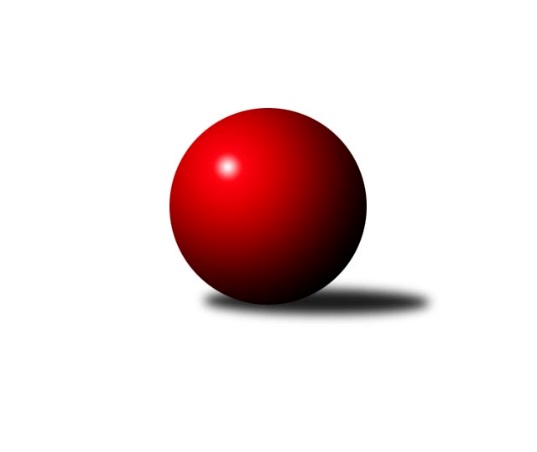 Č.13Ročník 2018/2019	20.5.2024 Bundesliga Opava 2018/2019Statistika 13. kolaTabulka družstev:		družstvo	záp	výh	rem	proh	skore	sety	průměr	body	plné	dorážka	chyby	1.	Mustangové	13	12	1	0	115 : 15 	(44.5 : 7.5)	1677	25	1677	0	0	2.	bufet Pája	13	11	1	1	101 : 29 	(34.5 : 12.5)	1650	23	1650	0	0	3.	Isotra	13	9	0	4	80 : 50 	(31.0 : 20.0)	1634	18	1634	0	0	4.	Orel Stěbořice	13	6	0	7	68 : 62 	(28.0 : 23.0)	1476	12	1476	0	0	5.	Hobes	12	6	0	6	62 : 58 	(24.0 : 22.0)	1579	12	1579	0	0	6.	Sako	12	2	0	10	28 : 92 	(11.0 : 33.0)	1324	4	1324	0	0	7.	Zrapos	13	2	0	11	32 : 98 	(12.0 : 36.0)	1270	4	1270	0	0	8.	Pauta	13	2	0	11	24 : 106 	(10.0 : 41.0)	1190	4	1190	0	0Tabulka doma:		družstvo	záp	výh	rem	proh	skore	sety	průměr	body	maximum	minimum	1.	Mustangové	6	6	0	0	56 : 4 	(22.0 : 2.0)	1688	12	1782	1627	2.	bufet Pája	6	5	1	0	51 : 9 	(18.5 : 3.5)	1682	11	1808	1583	3.	Isotra	6	4	0	2	36 : 24 	(14.0 : 9.0)	1625	8	1769	1558	4.	Orel Stěbořice	7	3	0	4	38 : 32 	(16.0 : 11.0)	1472	6	1538	1418	5.	Hobes	5	2	0	3	26 : 24 	(11.0 : 8.0)	1581	4	1678	1511	6.	Sako	7	2	0	5	20 : 50 	(8.0 : 20.0)	1330	4	1361	1299	7.	Zrapos	7	1	0	6	18 : 52 	(6.0 : 19.0)	1283	2	1397	1137	8.	Pauta	7	1	0	6	14 : 56 	(6.0 : 21.0)	1278	2	1388	1190Tabulka venku:		družstvo	záp	výh	rem	proh	skore	sety	průměr	body	maximum	minimum	1.	Mustangové	7	6	1	0	59 : 11 	(22.5 : 5.5)	1667	13	1719	1633	2.	bufet Pája	7	6	0	1	50 : 20 	(16.0 : 9.0)	1623	12	1801	1466	3.	Isotra	7	5	0	2	44 : 26 	(17.0 : 11.0)	1642	10	1695	1595	4.	Hobes	7	4	0	3	36 : 34 	(13.0 : 14.0)	1578	8	1687	1445	5.	Orel Stěbořice	6	3	0	3	30 : 30 	(12.0 : 12.0)	1480	6	1574	1365	6.	Zrapos	6	1	0	5	14 : 46 	(6.0 : 17.0)	1256	2	1283	1220	7.	Pauta	6	1	0	5	10 : 50 	(4.0 : 20.0)	1088	2	1387	602	8.	Sako	5	0	0	5	8 : 42 	(3.0 : 13.0)	1315	0	1378	1250Tabulka podzimní části:		družstvo	záp	výh	rem	proh	skore	sety	průměr	body	doma	venku	1.	Mustangové	7	6	1	0	61 : 9 	(23.5 : 4.5)	1677	13 	4 	0 	0 	2 	1 	0	2.	bufet Pája	7	6	1	0	57 : 13 	(20.5 : 5.5)	1634	13 	3 	1 	0 	3 	0 	0	3.	Isotra	7	5	0	2	46 : 24 	(18.0 : 9.0)	1636	10 	3 	0 	1 	2 	0 	1	4.	Orel Stěbořice	7	3	0	4	36 : 34 	(15.0 : 13.0)	1484	6 	2 	0 	2 	1 	0 	2	5.	Hobes	6	3	0	3	30 : 30 	(12.0 : 12.0)	1607	6 	2 	0 	0 	1 	0 	3	6.	Pauta	7	2	0	5	16 : 54 	(6.0 : 22.0)	1261	4 	1 	0 	2 	1 	0 	3	7.	Sako	6	1	0	5	14 : 46 	(6.0 : 18.0)	1319	2 	1 	0 	2 	0 	0 	3	8.	Zrapos	7	0	0	7	10 : 60 	(5.0 : 22.0)	1220	0 	0 	0 	3 	0 	0 	4Tabulka jarní části:		družstvo	záp	výh	rem	proh	skore	sety	průměr	body	doma	venku	1.	Mustangové	6	6	0	0	54 : 6 	(21.0 : 3.0)	1676	12 	2 	0 	0 	4 	0 	0 	2.	bufet Pája	6	5	0	1	44 : 16 	(14.0 : 7.0)	1669	10 	2 	0 	0 	3 	0 	1 	3.	Isotra	6	4	0	2	34 : 26 	(13.0 : 11.0)	1631	8 	1 	0 	1 	3 	0 	1 	4.	Hobes	6	3	0	3	32 : 28 	(12.0 : 10.0)	1551	6 	0 	0 	3 	3 	0 	0 	5.	Orel Stěbořice	6	3	0	3	32 : 28 	(13.0 : 10.0)	1466	6 	1 	0 	2 	2 	0 	1 	6.	Zrapos	6	2	0	4	22 : 38 	(7.0 : 14.0)	1328	4 	1 	0 	3 	1 	0 	1 	7.	Sako	6	1	0	5	14 : 46 	(5.0 : 15.0)	1329	2 	1 	0 	3 	0 	0 	2 	8.	Pauta	6	0	0	6	8 : 52 	(4.0 : 19.0)	1108	0 	0 	0 	4 	0 	0 	2 Zisk bodů pro družstvo:		jméno hráče	družstvo	body	zápasy	v %	dílčí body	sety	v %	1.	Karel Kuchař 	Mustangové  	22	/	12	(92%)		/		(%)	2.	Michal Blažek 	bufet Pája  	21	/	12	(88%)		/		(%)	3.	Milan Jahn 	bufet Pája  	20	/	12	(83%)		/		(%)	4.	Josef Hendrych 	Isotra  	18	/	11	(82%)		/		(%)	5.	Petr Bracek ml. 	bufet Pája  	18	/	11	(82%)		/		(%)	6.	Břetislav Mrkvica 	Mustangové  	15	/	8	(94%)		/		(%)	7.	Patrik Martinek 	Orel Stěbořice  	14	/	9	(78%)		/		(%)	8.	Jan Láznička 	Orel Stěbořice  	14	/	11	(64%)		/		(%)	9.	Rudolf Tvrdoň 	Mustangové  	12	/	6	(100%)		/		(%)	10.	Svatopluk Kříž 	Mustangové  	12	/	6	(100%)		/		(%)	11.	Tomáš Valíček 	bufet Pája  	12	/	7	(86%)		/		(%)	12.	Jaromír Martiník 	Hobes  	12	/	10	(60%)		/		(%)	13.	Jiří Staněk 	Isotra  	10	/	5	(100%)		/		(%)	14.	M Stavařová 	Isotra  	10	/	7	(71%)		/		(%)	15.	Zdeněk Chlopčík 	Mustangové  	10	/	8	(63%)		/		(%)	16.	Tomáš Heinz 	Sako  	10	/	10	(50%)		/		(%)	17.	Petr Mrkvička 	Zrapos  	10	/	12	(42%)		/		(%)	18.	Petr Berger 	Orel Stěbořice  	8	/	7	(57%)		/		(%)	19.	Jana Martiníková 	Hobes  	8	/	7	(57%)		/		(%)	20.	David Schiedek 	Hobes  	8	/	8	(50%)		/		(%)	21.	Miroslav Procházka 	Hobes  	8	/	9	(44%)		/		(%)	22.	Zuzana Siberová 	Zrapos  	8	/	10	(40%)		/		(%)	23.	Jindřiška Kadlecová 	Isotra  	8	/	11	(36%)		/		(%)	24.	Václav Boháčik 	Mustangové  	6	/	3	(100%)		/		(%)	25.	Lída Rychlá 	Sako  	6	/	3	(100%)		/		(%)	26.	Petr Číž 	Mustangové  	6	/	4	(75%)		/		(%)	27.	Jan Štencel 	Orel Stěbořice  	6	/	5	(60%)		/		(%)	28.	Jindřich Hanel 	Orel Stěbořice  	6	/	6	(50%)		/		(%)	29.	Erich Stavař 	Isotra  	6	/	8	(38%)		/		(%)	30.	Petr Wirkotch 	Zrapos  	6	/	9	(33%)		/		(%)	31.	Jiří Breksa 	Pauta  	6	/	12	(25%)		/		(%)	32.	Martin Koraba 	Hobes  	4	/	3	(67%)		/		(%)	33.	Josef Kašpar 	Hobes  	4	/	3	(67%)		/		(%)	34.	Vladimír Kozák 	bufet Pája  	4	/	4	(50%)		/		(%)	35.	Pavel Budík 	Pauta  	4	/	4	(50%)		/		(%)	36.	Pavel Martinec 	Mustangové  	4	/	4	(50%)		/		(%)	37.	Petr Moravec 	Orel Stěbořice  	4	/	5	(40%)		/		(%)	38.	Pavel Vašek 	Isotra  	4	/	7	(29%)		/		(%)	39.	Marie Holešová 	Pauta  	4	/	10	(20%)		/		(%)	40.	Marta Špačková 	Sako  	4	/	11	(18%)		/		(%)	41.	Vladimír Valenta 	Isotra  	2	/	1	(100%)		/		(%)	42.	Michal Markus 	Isotra  	2	/	1	(100%)		/		(%)	43.	Josef Klech 	Hobes  	2	/	1	(100%)		/		(%)	44.	Karel Škrobánek 	bufet Pája  	2	/	1	(100%)		/		(%)	45.	Jan Štencel 	Orel Stěbořice  	2	/	1	(100%)		/		(%)	46.	Rudolf Haim 	Mustangové  	2	/	1	(100%)		/		(%)	47.	Aleš Staněk 	Isotra  	2	/	1	(100%)		/		(%)	48.	Josef Paulus 	Zrapos  	2	/	1	(100%)		/		(%)	49.	Roman Škrobánek 	bufet Pája  	2	/	1	(100%)		/		(%)	50.	Petr Platzek 	Pauta  	2	/	1	(100%)		/		(%)	51.	Petr Salich 	Sako  	2	/	1	(100%)		/		(%)	52.	Jana Kašparová 	Hobes  	2	/	2	(50%)		/		(%)	53.	Jiří Jedlička 	Hobes  	2	/	3	(33%)		/		(%)	54.	Jaroslav Graca 	Orel Stěbořice  	2	/	3	(33%)		/		(%)	55.	Lenka Nevřelová 	Pauta  	2	/	3	(33%)		/		(%)	56.	Z. Kratochvíl 	Pauta  	2	/	4	(25%)		/		(%)	57.	David Hrin 	Sako  	2	/	11	(9%)		/		(%)	58.	Jolana Rybová 	Zrapos  	2	/	12	(8%)		/		(%)	59.	. Kramná 	Zrapos  	0	/	1	(0%)		/		(%)	60.	Pavel Jašek 	bufet Pája  	0	/	1	(0%)		/		(%)	61.	R Kratochvíl 	Pauta  	0	/	1	(0%)		/		(%)	62.	. Stašková 	Pauta  	0	/	1	(0%)		/		(%)	63.	Jaroslav Lakomý 	Hobes  	0	/	1	(0%)		/		(%)	64.	Jarmila Krumpolcová 	Hobes  	0	/	1	(0%)		/		(%)	65.	Jiří Borák  	Zrapos  	0	/	1	(0%)		/		(%)	66.	. Šnajderová 	Pauta  	0	/	1	(0%)		/		(%)	67.	Zdeněk Kratochvíl 	Pauta  	0	/	1	(0%)		/		(%)	68.	Braňo Šnajder 	Pauta  	0	/	1	(0%)		/		(%)	69.	Tomáš Kremser 	Orel Stěbořice  	0	/	1	(0%)		/		(%)	70.	Petr Bracek st. 	bufet Pája  	0	/	1	(0%)		/		(%)	71.	Vladislav Kobelár 	bufet Pája  	0	/	1	(0%)		/		(%)	72.	Karel Michálka 	bufet Pája  	0	/	1	(0%)		/		(%)	73.	. Wirkosch 	Zrapos  	0	/	2	(0%)		/		(%)	74.	Petra Kramná  	Zrapos  	0	/	2	(0%)		/		(%)	75.	. Konopka 	Orel Stěbořice  	0	/	2	(0%)		/		(%)	76.	Žofia Škropeková 	Zrapos  	0	/	2	(0%)		/		(%)	77.	Tonda Kružberský 	Orel Stěbořice  	0	/	2	(0%)		/		(%)	78.	Renáta Stašková 	Pauta  	0	/	2	(0%)		/		(%)	79.	Miroslav Toman 	Pauta  	0	/	4	(0%)		/		(%)	80.	Bára Mocková 	Pauta  	0	/	5	(0%)		/		(%)	81.	Šárka Bainová 	Sako  	0	/	12	(0%)		/		(%)Průměry na kuželnách:		kuželna	průměr	plné	dorážka	chyby	výkon na hráče	1.	HB, 1-4	1473	1473	0	0.0	(368.3)Nejlepší výkony na kuželnách:HB, 1-4bufet Pája 	1808	1. kolo	Jiří Staněk 	Isotra 	509	5. kolobufet Pája 	1801	8. kolo	Milan Jahn 	bufet Pája 	505	8. koloMustangové 	1782	12. kolo	Michal Markus 	Isotra 	501	8. koloIsotra 	1769	5. kolo	Milan Jahn 	bufet Pája 	486	5. koloMustangové 	1719	7. kolo	Petr Bracek ml. 	bufet Pája 	484	10. kolobufet Pája 	1707	3. kolo	Petr Bracek ml. 	bufet Pája 	483	13. kolobufet Pája 	1706	12. kolo	Jiří Staněk 	Isotra 	481	9. kolobufet Pája 	1705	10. kolo	Josef Hendrych 	Isotra 	469	2. koloMustangové 	1704	10. kolo	Jiří Staněk 	Isotra 	466	2. koloMustangové 	1700	3. kolo	Petr Bracek ml. 	bufet Pája 	462	1. koloČetnost výsledků:	8 : 2	11x	6 : 4	3x	5 : 5	1x	4 : 6	6x	2 : 8	12x	10 : 0	11x	0 : 10	8x